                                                                                                                ПРИЛОЖЕНИЕ 1                         к Правилам организации проведения                                                                                                                                                            лабораторных исследован (испытаний)                                                                                                                                                            при осуществлении ветеринарного контроля (надзора)                                                                                                                                                          (в редакции Решения Совета Евразийской                                                                                                                                                                                     экономической комиссии от 14 декабря 2022 г. № 162)                                                                                                                                                                                                                                              (форма)АКТотбора проб (образцов) сырья животного происхождения,продукции и кормов                                   № _______ от «____» ________________20____ г.                                     Наименование подведомственной организации уполномоченного в области ветеринарии органа государства члена Евразийского экономического союза: __________________________________________________________________________________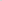 Наименование юридического лица или Ф. И. О. физического лица, зарегистрированного в качестве индивидуального предпринимателя, являющихся владельцем товара: __________________________________________________________________________________             Наименование подконтрольного ветеринарному контролю(надзору) товара: ____________________________________________________________________________________________________________________________________________________________________             Место отбора проб (образцов): _________________________________________________(наименование и адрес объекта, подлежащего__________________________________________________________________________________________ветеринарному контролю(надзору))              Пробы (образцы) отобраны ________________________________________________________(Ф. И. О., должность представителя (представителей)__________________________________________________________________________________________подведомственной организации уполномоченного в области ветеринарии органа государства — члена__________________________________________________________________________________________Евразийского экономического союза, осуществляющего отбор проб (образцов))в присутствии ____________________________________________________________________________                                                                               (должность, Ф. И. О. владельца товара или его представителя, адрес)__________________________________________________________________________________________и проведен осмотр __________________________________________________________________                                                           (наименование товара, вид упаковки (потребительская упаковка, жестяная__________________________________________________________________________________________банка, пергамент и др.))              Нормативный документ, в соответствии с которым произведен продукт: __________________________________________________________________________________              Размер партии: _______________________________ номер партии __________________                                                                                (вес нетто, количество мест)              Дата поступления партии: _________________________________________________________                                                                                        (в место отбора)__________________________________________________________________________________________                                                                 (наименование, количество транспортных средств и их номера)              Сопроводительные документы: ________________________________________________                                                                                                 (виды, № и дата выдачи документов, в том числе__________________________________________________________________________________________                                                                  ветеринарного сертификата / ветеринарного свидетельства)         Отсутствие документов: ______________________________________________________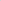                                                                                                      (указать отсутствующие документы)              Товар изготовлен: ___________________________________________________________                (страна происхождения)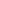               Срок годности, изготовитель, дата изготовления: ___________________________________________________________________________________________________________________              Результаты осмотра товара: ___________________________________________________                                                                                       (внешний вид; запах, целостность упаковки,__________________________________________________________________________________                                                                     соответствие маркировки, температура внутри товара и т. д.)              Температура, влажность на момент отбора пробы (образца): __________________________________________________________________________________________________________________(если установлено производителем)             Основание для проведения лабораторных исследований (испытаний) подконтрольного ветеринарному контролю (надзору) товара: ____________________________________________________________________________________________________________________________________________________________________(в порядке планового контроля (надзора) и мониторинга, при подозрении на опасность в ветеринарно-санитарном отношении, получении информации о недоброкачественности товара, установлении нарушения ветеринарно-санитарных требований, при обращении владельца товара, усиленный лабораторный контроль)              Пробы (образцы) отобраны в _______________ часов __________ минут              Согласно __________________________________________________________________         (наименование документа, в соответствии с которым произведен отбор проб (образцов))в количестве/масса ______________ пронумерованы и опломбированы (опечатаны), номер сейф-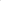 пакета ____________________________________________________________________________              Сведения о контрольных образцах _____________________________________________направляются в __________________________________________________________________________                                 (наименование ветеринарной лаборатории (центра)) для  _____________________________________________________________________________________                          (показатели лабораторных исследований (испытаний))              Дата отправки проб (образцов): ________________________________________________              Место и условия хранения контрольной пробы: _____________________________________________________________________________________________________________________________              Лицо, принявшее на ответственное хранение контрольную пробу:_________________________________________________________________                    __________________________________                                          (Ф. И. О., должность)	                           (подпись)              Представитель (представители) подведомственной организации уполномоченного в области ветеринарии органа государства — члена Евразийского экономического союза, осуществивший (осуществившие) отбор проб (образцов): _________________________________                                                                                                                                                                                                (должность) _____________________________________________                      ___________________________________________________________________                                    (подпись)	                                                                                                                            (Ф.И.О.)              Владелец товара (представитель владельца товара):________________________         ______________________________________________________________________	(подпись)	                                                                                                                            (Ф.И.О.)               Отметки о получении проб (образцов): ________________________________________________                                                                                                                                             (время: часов___, минут ___ (при необходимости)___________________________________________________________________________________________________________________________                                                                                                             дата, соблюдаемые условия во время доставки проб)              Пробы (образцы) принял: _____________________________________________________                                                                                (подпись, должность, Ф. И. О. специалиста__________________________________________________________________________________________подведомственной организации уполномоченного в области ветеринарии органа__________________________________________________________________________________государства — члена Евразийского экономического союза)».